ШУÖМП О С Т А Н О В Л Е Н И Еот  20 мая  2015 г.                                                                                 № 18Республика Коми, Ижемский район, п.ТомПо делу об административном правонарушенииК протоколу № 002\2015  от « 13 » марта  2015 года.      Я, Князькина Татьяна Альбертовна, глава сельского поселения «Том» ,  рассмотрев административный материал в отношении гражданина СОСНОВЩЕНКО ВЛАДИМИРА АНАТОЛЬЕВИЧАДата рождения 04.01.1978 Место рождения : п.Том Ижемского района Республики КомиМесто работы (учебы) : ФГУ «Мощьюгское участковое  лесничество»  Должность: лесничий   Размер зарплаты: нет.Семейное положение: женат Число иждивенцев: дваМесто регистрации (по паспорту) : п.Том, ул.Центральная, д.159 «а» Фактическое место жительства : п.Том, ул.Центральная, д.159 «а»  Местонахождение (адрес) юридического лица _______________________________Св-во ПБОЮЛ № ___________________ ИНН ___________________
о нарушении им ч.1 ст. 8 Закона РК № 95 РЗ от 30.12.2003г. с изменениями и дополнениямиУстановила, что «19 » апреля  2015 года в 18 часов 30 минут во дворе д.159 «а»  по ул.Центральная собака, принадлежащая Сосновщенко Владимиру Анатольевичу , находилась без присмотра и без намордника,  укусила несовершеннолетнюю гр.Напалкову Анжелику Сергеевну, проживающую по адресу : п.Том, ул.Центральная, д.66, кв.1. Она обратилась  в Картаельскую участковую  больницу и поставлен диагноз : укушеная рана правой ладони.  Учитывая, что административное правнарушение совершено впервые, руководствуясь ст.ст.23.3, 29.9 – 29.12, ч. 1 ст. 8 Закона РК № 95 РЗ от 30.12.2003г. с изменениями и дополнениями.ПОСТАНОВИЛА:Признать гражданина Сосновщенко Владимира Анатольевича  виновным  в совершении административного правонарушения, предусмотренного ч. 1 ст. 8 Закона РК№ 95 РЗ от 30.12.2003г. с изменениями и дополнениями и назначить административноенаказание в виде:1.​ административного штрафа в размере ________ руб. ________________________2.​ передать (направить) материал на рассмотрение в Ижемский судебный участок___________________________________________________________________________3. иное ____________________________________________________________________Глава сельского поселения «Том» 	        Т.А. Князькина Я, с постановлением ознакомлен, копию получил____________________(подпись правонарушителя)Копию постановления направил «___» __________ 20 __ г. исх. № _________Постановление вступило в законную силу «____» _______________ 20______«Том»сикт овмöдчöминсаадминистрация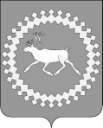 Администрациясельского поселения«Том»